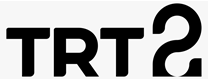 Basın Bülteni		                                                                                             	31.05.2021TRT 2'den Haziran Ayında Her Akşam Farklı FilmEdebiyattan tarihe, resimden tiyatroya, müzikten felsefeye birçok alanda yapımları izleyiciyle buluşturan TRT 2, ödüllü ve prestijli filmleri Haziran ayında ekrana getirecek.Türkiye’nin kültür sanat kanalı TRT 2’nin merakla beklenen Haziran ayı filmleri belli oldu. Birçok alanda özel yapımları izleyiciyle buluşturan TRT 2, Haziran ayında her akşam farklı bir filmi sinemaseverlerin beğenisine sunacak.Aralarında televizyonda ilk kez ekranlara gelecek yapımların da yer aldığı, Haziran ayı boyunca orijinal dillerinde yayımlanacak filmler şöyle;1 Haziran 	Salı		21.00		Bench Cinema (Sinema Tezgâhı)2 Haziran 	Çarşamba	20.45		Oversized Coat (Büyük Gelen Palto)3 Haziran 	Perşembe	21.00		Güller4 Haziran 	Cuma		21.30		The Sisters Brothers  (Sisters Biraderler)5 Haziran 	Cumartesi	21.30		Parasite (Parazit)6 Haziran 	Pazar		21.30		The Wave (Dalga)7 Haziran 	Pazartesi	21.00		Jamaica Inn (Jamaika Hanı)8 Haziran 	Salı		21.00		All Is Lost (Sona Doğru)9 Haziran 	Çarşamba	21.00		The Charcoal (Kömür)10 Haziran 	Perşembe	21.00		Ölü Ekmeği11 Haziran 	Cuma		21.30		Cell 211 (Hücre 211)12 Haziran 	Cumartesi	21.30		Unforgiven (Affedilmeyen)13 Haziran 	Pazar		21.30		The Slaughterhouse (Mezbaha)14 Haziran 	Pazartesi	21.00		Woman Sesame Oil Maker (Güzel Kokulu Ruhlar Gölünün Kadınları)15 Haziran 	Salı		21.00		Just 6.5 (6.5 Metre)16 Haziran 	Çarşamba	21.00		Çınar17 Haziran 	Perşembe	21.00		White Fang (Beyaz Diş)18 Haziran 	Cuma		20.30		Tramontane (Dağların Ardında)19 Haziran 	Cumartesi	21.30		The Lives of Others (Başkalarının Hayatı)20 Haziran 	Pazar		21.30		Before the Rain (Yağmurdan Önce)21 Haziran 	Pazartesi	21.00		Small Time Crooks (Ufak Sahtekârlıklar)22 Haziran 	Salı		20.00		Ahlat'ın Yolculuğu 1. Bölüm ''12 Punto 2021 Özel''23 Haziran 	Çarşamba	20.00		Ahlat'ın Yolculuğu 2. Bölüm ''12 Punto 2021 Özel''24 Haziran 	Perşembe	20.00  		Ahlat'ın Yolculuğu 3. Bölüm ''12 Punto 2021 Özel''25 Haziran 	Cuma		20.00		Uzun Sürmüş Bir Kış ''12 Punto 2021 Özel''26 Haziran 	Cumartesi	21.30		Collateral Beauty (Gizli Güzellik)26 Haziran 	Cumartesi	23.45		Honeyland (Bal Ülkesi)27 Haziran 	Pazar		20.00		Kapan27 Haziran 	Pazar		21.45		After the Storm (Fırtınadan Sonra)28 Haziran 	Pazartesi	20.00		Focus, Grandma (Odaklan Babaanne)28 Haziran 	Pazartesi	21.30		The Lady Vanishes (Kaybolan Kadın)29 Haziran 	Salı		21.30		About Endlessness (Sonsuzluk Üzerine)30 Haziran 	Çarşamba	21.00		Tepenin Ardı